2nd Executive Board Meeting MinutesVenue: RR Family Spring Resort, Tubigon, Maramag, BukidnonDate: December 8-9, 2012Registration Fee: Php 2,150MEMORANDUMAttention:To:	Regional Officers, Local Chapter Presidents and RepresentativesRe:	Second Executive Board Meeting of the National Federation of Junior Philippine Institute of Accountants--‐Region X and CARAGAPlease be notified that the Second Executive Board Meeting is scheduled on December 8-9, 2012 at RR Family Spring Resort, Tubigon, Maramag, Bukidnon. Agenda: 1. Re-evaluation of the Midyear Convention(Note: We would appreciate if you would have it in letter-form to reduce the time consumed for the discussion.)2. Academic Events for Annual Regional Convention3. Non-Academic Events for Annual Regional Convention4. Financial Report for the Midyear Convention5. Bidding for the Annual Regional ConventionPlease also be guided that the meeting will start at exactly nine in the morning (9:00am) of December 1 (Saturday). Please consider your travel time so as to arrive at the venue on time. The deadline for your confirmation as to your attendance will be on November 15, 2012 via email, phone call or text message to the assigned Regional Officer. Failure to raise confirmation would mean failure to book for accommodation and food. You are also being requested to bring the following:

1. Electronic Saving Devices (e.g. flash disk and the like)
2. Camera
3. Mountain Climbing Attire 4. Comfortable attire for Pool/Water ActivityREGISTRATION FEE BREAKDOWNVariable Cost:Accommodation				300Day 1	AM Snack				   75	Lunch (Buffet)				275	PM Snack				   75	Dinner (Buffet)				275Day 2	Breakfast (Buffet)			275	Snack					   75	Lunch (Plate-In)				250	Transportation				180	Musuan Peak			       	  10	Academic Seminar			  70	Snack				       ____70								      1930		Fixed Cost:Function hall			     	            5000Documents				       ___500                                                             	            5500Divided by # of Estimated participants          		                  _ 25          220P     2,150  SCHEDULE OF MEETINGDecember 8, 2012 (Saturday)AM8:00-9:00       ETA9:00-10:00    Getting to know activity10:00-11:00  Re-evaluation for MYC	         Report for Financial and other mattersPM12:00-4:00    Academic events and working lunch	        Non-Academic events	        MOLC4:00-6:00     Bidding for ARC – Host School: FSUU	       Amendments for the Bid7:00-8:00     Dinner8:00-9:00     Plenary Sessions (for unresolved issues)9:00-9:30     Team Building Activity (pool)December 9, 2012 (Sunday)AM5:00-6:00   Breakfast6:00-7:00    Team Building Activity (Musuan Peak)9:00-10:00  Awarding Ceremony10:00-11:30 Wrap-up11:30            Departure12:00-1:00   LunchPM1:00-4:00    Academic Seminar4:00             DepartureATTENDANCE SHEETRegional Officers AttendanceRosamund Faye MeligMary Ann Therese ChuaVhan Anthony DagapiosoCarol MontalbanPatricia JarpilledaAnthony BodbodRocky AbanciaFirst day venue (Morning):Margarita HallOpening Remarks by Regional President, Rosamund Faye Melig“Our goal is for the betterment of our council/federation as a whole.” Re-evaluation of MYCAcademic: The acad result on 2nd day for the final qualifiers was too late being disclosed. “Relayed on text messages.” Provide this ARC: More academic staffers and the results must be printed or disclosed on papers as soon as the results are available.Delayed time to start the contest/quiz proper.“Academic paraphernalia are not yet prepared. The questionnaires which were sent by the sponsors are delivered to the vp academic at eleventh hour. ”Provide this ARC:  there must be a separated day/schedule for the seminar and academic contest to avoid conflict of interest/time.Provide this ARC: questionnaires from sponsors must be gathered earlier as possible. Otherwise, the questionnaires as gathered by the vp academic alone must be followed. Questions must be printed earlier and sealed in the brown enveloped.Accounting Olympiad was in chaos. “The vp academic has this conflict of interest since she was with the seminar guest speaker on that moment in time. The very reason why she is not around because she had to be with the guest speaker on that particular time to accompany the guest speaker after the seminar (as her gratitude to the speaker.) ”Inconsistent results.“The IRR is not implemented well.” Provide this ARC: The time span per academic events must not be simultaneously if possible. Then the staffers must be oriented properly so that they could handle the contest proper with or without by the academic head. Non-AcademicToo many what-to-do’s in the Search for Ambassadors of Goodwill (SAOG).The venue is muddy (1st night). Crowd control. Provide this ARC: strict policy regarding security of the delegates. Only the registered delegates can go inside and outside the venues. Food/AccomodationThe delayed check in.“The official check in is 12nn. Provide this ARC: Waiting lounge/area before the check-in time.”Spoiled foods.“It was the caterer’s control.” Provide this ARC: the caterer must be oriented regarding the time and place of distribution.Delegate Support/TransportationThe delegate support should communicate with the food committee.“Since the two schools did not able to communicate each other well.” Communication gap as a whole was the likely more than not the reason behind for these shortcomings.The delegate support should focus which school they are assigned.The transportation has not been enjoyed by the few delegates. Some has to go with their own expense or fare to be there at the venue/hotel. Provide this ARC: Cost measure on transportation and the drivers must be oriented especially the schedule of activities.Extra assistance on the delegates itself. Help them what to do when they arrive at the venue and the like. The citation includes food, transportation, and accommodation, kits, activities, and more.Other mattersLanyards and Kit is lacking.“Double checking before released. There must be at least two or three representatives per local chapter to double check it.”Tabulation needs improvement. “Delayed tabulation.Technical trouble. The STI as the tabulation partner sponsor did not appear on that night. So the vp audit was the only one working on it.” Provide this ARC: more tabulation staffers to help them assess the scores and double check it as possible before the final announcement of scores. Registration failure on names of the delegates is not alphabetic. Provide this ARC: The LC must provide the papers containing the names of the delegates ahead on time so that on registration day – it will be easier and faster.Proper flow on registration. Financial Report (Statement of Receipts and Disbursements)Beginning Balance as of April 30, 2012 is Php 0.00Ending Balance as of October 19, 2012 is Php 46, 391.46The balance has been used up as subsidy on the National MYC at Davao City last October 2012. However, not all cash balance was subsidized. STATEMENT OF RECEIPTS AND DISBURSEMENTSFor the semester ended October 19, 2012							           NoteCash balance, April 30, 2012									P	0.00Add: Cash Receipts	1st  EB Meeting Registration Fee				(1)	     57 990.00		Membership Fee					(2)	   245 420.00	Fun run activity share from BSU& SIC				       7 362.50	Income from sale of ballers				(3)	     28 420.00	11th Regional MYC Registration fee			(4)	1 340 680.00	Income Generating Project					     67 800.00	Interest income from BPI					             94.71		1 747 767.21Cash available for the period								           P 1 747 767.21Less: Cash Disbursements	1st National EB Meeting					(5)	    11 515.50	Regional officers’ meeting				(6)	      6 678.00	1st Executive Board Meeting 				(7)	    65 746.75	Opening of Bank account at BPI				(8)	      1 254.75	Joint Accountancy week celebration subsidy		(9)	         703.00	Cost of goods sold for baller				(10)	    34 080.00	Simultaneous fun run activity				(11)	      2 350.00	NFJPIA Membership fee					(12)	    56 712.50	1st MYC Committee meeting				(13)	      3 991.00	Purchase of printer, EPSON L200				      8 990.00	Purchase of projector, ACER					    19 995.00	EPSON ink							      1 325.00	11th Regional MYC 					(14)	1 392 814.05	Cost of goods sold for IGP				(15)	     75 564.25	Adopt-a-Community project				(16)	     19 655.95		(1 701 375.75)Cash balance, October 19, 2012									P     46 391.46Prepared by: Carol T. Montalban  VP for FinanceNOTES TO STATEMENT OF CASH RECEIPTS AND DISBURSEMENTS		Note 1. 1st EB Meeting Registration feeNote 2. Membership feeNote 3. Income from sale of ballersNote 4. 11th Regional MYC Registration fee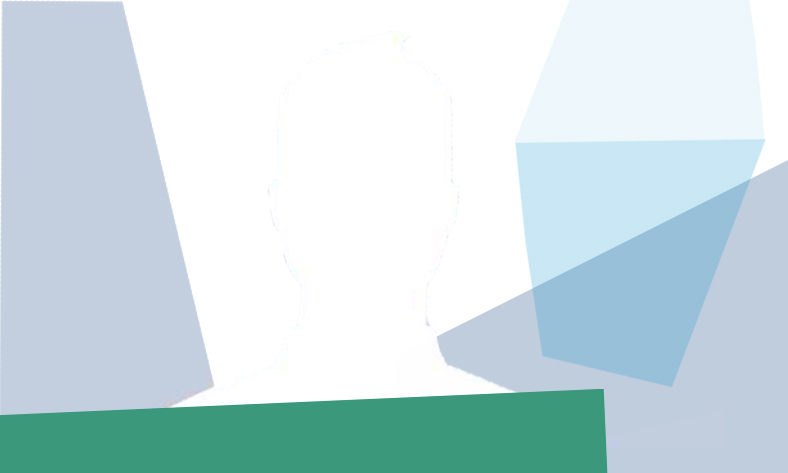 Note 5. 1st National EB MeetingNote 6. Regional officers’ meetingNote 7. 1st Executive Board MeetingNote 8. Opening of Bank account at BPINote 9. Joint Accountancy week celebration subsidyNote 10. Cost of goods sold for ballerNote 11. Simultaneous fun run activityNote 12. NFJPIA Membership fee	Note 13. 1st MYC Committee meetingNote 14. 11th Regional MYCNote 14. Cost of goods sold for IGP and other expensesNote 15. Adopt-a-Community project15thNFJPIA Midyear Convention ReportMarvic Estocapio, 2nd place in NAQDOWNRichard Baja, 3rd place in SGV Cup21st ARC Academic Events (Annual Regional Academic Quest)IMPLEMENTING RULES and REGULATIONSIN THE CONDUCT OF21st ANNUAL REGIONALACADEMIC QUEST___________________________________________________IRR 1.0	GENERAL GUIDELINESIRR 1.1	The 21st Annual Regional Academic Quest shall comprise the following:RFJPIA Cup SeriesPresident’s Cup, and3rdWord Wizard: The Battle of the Lexicon GiantsIRR 1.2	The Annual Regional Academic Quest is open for application to all Accountancy students who are bona fide members of the RFJPIA Federation Year 2012 - 2013.IRR 1.3	Each Local Chapter may send a maximum of two (2) participations in all academic events.IRR 1.4	The RFJPIA CupSeries will be composed of two (2) levels.  Level 1 is covered by seven (7) CPA Board Exam subjects divided into three (3) quiz bowlsas such:Cup 1 - Auditing Theory and Auditing Problems Cup 2 - Business Law and Taxation and Management Advisory ServicesCup 3 - Theory of Accounts, Practical Accounting 1and Practical Accounting 2 Level 2 will cover the same subjects into one (1) quiz bowl.IRR 1.5	The President’s Cupwill cover the following:Accounting related subjectsGeneral knowledgeIRR 1.6	The3rdWord Wizard: The Battle of the Lexicon Giantswill cover English vocabulary only.IRR 1.7	Participants in theRFJPIA Cup Series, President’s Cup and Word Wizard must be in corporate attire as per command released by the Philippine Institute of Certified Public Accountants (PICPA).IRR 2.0	QUALIFICATIONSIRR 2.1	The contestant must be enrolled in a BS Accountancy program for the academic year 2012-2013.IRR 2.2	Participants must come from any year level of the program specified in the guidelines provided that he/she had passed the pre-requisite course subject he/she had taken which is covered by the topic of the competition.  IRR 2.3	Each contestant is allowed to join not more than two (2) non-simultaneous Academic events.IRR 2.4	Change of contestant/s shall be allowed during the registration phase of the 21st Annual Regional Convention provided that their alteration is of valid reason and they would submit pertinent hard copy requirements. IRR 3.0	REQUIREMENTSIRR 3.1	Each contestant must comply with the following requirements:Duly accomplished form from the NFJPIA-Region X and Caraga CouncilEndorsement Letter certifying his official representation with the school duly signed by the Vice President for Academics and President of his/her respective local chapter and noted by the adviser.Copy of Certificate of Registration certifying his enrollment in the school’s current semester or termPhotocopy of student IDIRR 3.2	Softcopy of all requirements must be sent to vpacad.nfjpiaxcaraga@gmail.com 15 days prior the start of the 21st Annual Regional Convention.E-mail’s subject should be named after the Local Chapter.IRR 3.3	The final list of participants will be released in the official website theworksheet.weebly.com 5 days prior the 21st Annual Regional Convention.IRR 3.4	Hard copy requirements must also be submitted during the registration phase of the 21st Annual Regional Convention enclosed in one (1) long brown envelopeper local chapter with the name of the Local Chapter written on the upper left corner of the envelope.IRR 3.5 	Failure to comply the given requirements would mean disqualification from the Academic Event/s.IRR 4.0	GENERAL CONTEST RULESIRR 4.1	The Standing Committee (STANCOM) for Academic Affairs shall be composed of the Regional Vice President for Academic Affairs - Committee Chairperson, and the Committee Members.IRR 4.2	A judge or a board of judges shall be a Certified Public Accountant for the purpose of giving intelligent and independent decision.IRR 4.3	Any Member of the Board of Judges and the STANCOM for Academic Affairs shall be vested with the power to give sanction to any contestant he/she have witnessed violating any of the said provisions in this implementing Rules and Regulations.  The violation called by the STANCOM to be valid and effective must be subject to the approval of the Board of Judges.  However, if one of the members of the Board of Judges calls the violation, it is deemed valid and effective.IRR 4.4	In case there is a violation called by the authority, announcement of such should be addressed after announcing the contestants who got the correct answer.IRR 4.5	The Board of Judges shall have the sole and exclusive authority to clear or answer any protest/clarification made by the contestant or the respective coach. Board of Judges’ decision is final and irrevocable.IRR 4.6	Each Local Chapter is privileged to have one (1) registered coach per event only. The coach must register and sign in the provided registration sheet by the Standing Committee for Academic Affairs during the registration phase of the 21st Annual Regional Convention or before the start of the competition. Once the quizmaster starts reading the 1st question in the easy subset level, the registration for registered coach will be closed.  IRR 4.7	The contestant and the registered coach are the only persons who have vested rights to raise protest and clarification.IRR 4.8	Before proceeding to the next question, there will be given an allotted time of ten (10) seconds for the contestants to decide whether they want to raise a protest or clarification, to request for new marker, pen or scratch paper, to change their calculator if it encounters a technical problem, or other concerns. After the allotted time has elapsed and the quizmaster starts reading the next question, no more protest, clarification, or concern will be entertained.IRR 4.9	Any contestant caught cheating is automatically disqualified in the competition.IRR 4.10	In case of a tie at the end of the game, tiebreaker question/s shall be asked until the deadlock is broken. Tiebreaker question/s shall have no bearing on the cumulative score of the contestant. Whoever gets the right answer and raises his answer board first shall advance to the next round or otherwise be declared the winner.IRR 4.11	After reading the contest rules and mechanics, contestants are given the chance to raise question or clarification regarding the said rules and mechanics.IRR 4.12	In case of any concern, clarification, or protest which is not governed by the IRR of the said provision, the Regional Vice President for Academic Affairs shall have the absolute power to decide, upon consultation with the Board of Judges and/or Regional Adviser, on matters which he deems necessary to preserve and protect the integrity of the event. His/her decision is final and irrevocable. 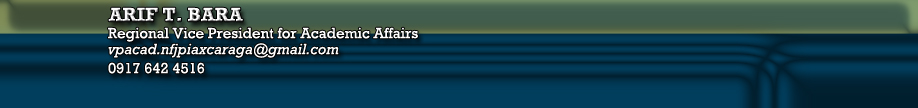 RFJPIA CUP SERIESThe RFJPIA CupSeries will be composed of two (2) levels.  Level 1 is covered by seven (7) CPA Board Exam subjects divided into three (3)quiz bowls as such:Cup 1 - Auditing Theory and Auditing Problems Cup 2 - Business Law and Taxation and Management Advisory ServicesCup 3 - Theory of Accounts, Practical Accounting 1 and Practical Accounting 2 Level 2 will cover the same subjects into one (1) quiz bowl to be participated by the winners of level 1.Each local chapter may send a maximum of two (2) pairs per quiz bowl for Level 1.Contestants may come from any year level provided that he/she had passed the pre-requisite course subject he/she had taken which is covered by the topic of the competition.Level 1Level 1 shall be composed of two (2) rounds namely: the Elimination Round and the Final Round.  The Elimination RoundCorresponding points, time allotment and number of questions shall be as follows: Contestants are advised to be at the designated place fifteen (15) minutes before the scheduled time of the competition. Late contestants are still allowed to participate yet will be deprived to answer the round and question/s missed. But after the first (2) questions in the easy sub-set of the Elimination round have elapsed, late contestant/s will be declared disqualified.The contestants should write their answers clearly and legibly on the provided answer boards.  Contestants who shall insist in writing the answers ambiguously, abbreviated or illegibly may still claim points for correct answers only upon the discretion of the Board of Judges.Contestants are provided with a copy of the question for every item.The contestants must not flip the copy of the question up to the distribution of each set of questions is done. The moment the quizmaster announces the question number that is the only time the contestant may read and answer the provided question. Any contestant who violated the said provision for the 2nd time shall be given sanction of accumulating only 50% of his total score in all subset levels. Violation of this provision for the 3rd time shall mean disqualification of the contestant.The contestants are allowed to manipulate their calculator only when the quizmaster says “Go!”Any contestant who will violate this provision shall encounter the same punishment aforementioned in Rule 9.The contestants should have written their answers before the allotted time has elapsed. The contestants must raise their answer boards once the quizmaster declares so. Any contestant who fails to comply will receive a warning and his/her answer may be forfeited depending upon the decision of the Board of Judges.The contestants must not erase what they have written in the answer board unless the quizmaster has given the clearance or after the 10 second allotted time per question has lapsed. This is so, in case of a dispute/protest has been made on a certain question in order for the answer to be documented properly. In view of the said protest, a contestant who erased their respective answer board is deemed to be forfeiting the chance to have a correct answer.The top five (5) pairs garnering the highest score after the last question of the difficult subset level shall advance to the final round.  The Final RoundAll points of the contestants in the elimination round shall revert to zero. Corresponding details shall be as follows:In case of a tie, a question chosen either by the Panel of judges or the Vice President for Academics shall be asked to break the deadlock. Level 2The top three (3) pairs of Cups 1,2 and 3shall advance to Level 2 wherein each contestant shall be competing individually for another title.Corresponding details shall be based on Guideline 6, Elimination Round of Level 1. The top three (3) contestants shall be declared winners of the last level of RFJPIA Cup.WORD WIZARDThe Word Wizard shall cover English vocabulary.Each local chapter may send a maximum of two (2) team representatives. Each team must be composed of four (4) members coming from different year levels.Contestants are advised to be at the designated place fifteen (15) minutes before the scheduled time of the competition. A contestant is considered late when he/she is not in his/her designated team seat once the quizmaster starts reading the 1st question in the easy subset level of the 1st Round. Anyteam with late contestant/s shall be considered disqualified in the competition.The answers should have been reduced to writing before the allotted time has elapsed.  Answers should be written clearly and legibly on the provided answer boards. The contestants must not erase what they have written in the answer board unless the quizmaster has given the clearance or after the 10 second allotted time per question has lapsed. This is so, in case of a dispute/protest has been made on a certain question in order for the answer to be documented properly. In view of the said protest, a contestant who erased their respective answer board is deemed to be forfeiting the chance to have a correct answer.This event shall be comprised of three rounds namely: the Jumbled Word Round, the Bonus Round and the Boon or Bane Round.The Jumbled Word RoundCorresponding details are as follows:For every question, a set of letters will be provided to the contestants along with a definition pertaining to a specific word.  Each team must aim to get the correct word.At the end of this round, only the top four (4) teams with the highest scores shall advance to the next round. In case of a tie at the end of the round, tie breaker questions shall be asked until the deadlock is broken. Whichever team gets the right answer and raises its answer board first shall be welcomed to the next round.The Bonus RoundThis round will be played by the losing teams from the previous round.Only one question shall be raised in this round.  Corresponding details are as follows:Winning team for this round shall be the fifth team to advance to the Final Round.  The Boon or Bane RoundAll points shall revert to zero.Time allotment and numbers of questions are as follows:Fifteen mystery words will be asked in the Final Round.  For every question, the definition, length and its selected letters will be given as clues.As an added twist, a reward orpunishment can be unlocked in every word.  Any team getting an itemcorrectly alone shall receive the privilege or curse empowered which is to be consumed right away.The top three (3) teams shall be declared winners.PRESIDENT’S CUPThe President’s Cup shall cover Accounting related subjects and General Knowledge.Contestants must be an incumbent President of any NFJPIA-Region X and Caraga local chapterregardless of his/heryear level.Contestants are advised to be at the designated place fifteen (15) minutes before the scheduled time of the competition. A contestant is considered late when he/she is not in his/her designated team seat once the quizmaster starts reading the 1st question in the easy subset level of the 1st Round. Answers should be written clearly and legibly on the provided answer boards. The answers should have been reduced to writing before the allotted time has elapsed.  In other words, no contestant shall buzz before their answer is finally reduced to complete writing.  The contestants must raise their answer boards once the quizmaster declares so.Any contestant to commit an offense shall be warned and whose answer may not be accepted.  Violation of the said provision for the 2nd time shall be given sanction of accumulating only 50% of his total score in the current round. Violation of this provision for the 3rd time shall mean disqualification.The contestants are allowed to manipulate their calculator only when the quizmaster says “Go!”Any contestant who will violate this provision shall encounter the same punishment aforementioned in Rule 5.This event shall be comprised of two rounds namely: the Elimination Round and the Final Round.The Elimination RoundThe Elimination Round shall coverGeneral Knowledge.  Twenty questions shall be asked in this round.The top ten (10) scorers shall proceed to the Final Round.The Final RoundThe Final Round shall cover Accounting-related subjects.  Corresponding details are the following:In case of a tie, a question chosen either by the Panel of judges or the Vice President for Academics shall be asked to break the deadlock. The top three (3) Presidents garnering the highest scores after the last question of the difficult subset level shall be declared as winners.  Most Outstanding JPIAN 2013 top 10ALDANA, Jenny LouABAN, Ryan JamesBACUS, Ben PatrickBAJA, Richard Joseph Jr ECAL, Caryl JoyceESTOCAPIO, Marvic AngeloLINCONADA, Raffy ODASCO, HerbertSUAZO, Ma. Aurora SolTEJADA, Ira Ivana 1 Academic Seminar and 1 Non-Academic Seminar*This will be announced later since the guest speakers are still on contact if ever they are available or not.21st ARC Non-Academic EventsGENERAL GUIDELINESThere will be nine (9) non-academic events for this year’s Annual Regional Convention. 3rd Cine JPIAX Factor  Region 10 and CARAGA -DuoDance Craze 2013JPIANS Got Talent Season 3The Amazing Race – Butuan (non-bearing)Mixed VolleyballMen’s BasketballRFJPIA’s Next Top ModelsFun games (non-bearing)The participants for each non-academic event must be bona fide members of the NFJPIA Federation Year 2012-2013.All participants must be a registered delegate of the 21st Annual Regional Convention.Failure to follow guidelines two (2) and three (3) means disqualification of the participants.The local chapter must confirm to the vice president for non-academic affairs should they join any non-academic event on or before December 20, 2012 either through email or text message.Each local chapter must submit the (File name: 21st ARC Entry Form) attached herein through email on or before December 20, 2012.Failure to comply with guidelines five (5) and six (6) means non-participation in any non-academic event.A local chapter representative must submit on the 1st day of the convention during registration a long brown envelope per non-academic event containing photocopies of school I.D. per participant and other hard copy requirements per event.Every participant is not restricted as to the number of non-academic events that he/she will be joining.Any changes on the list of participants per event are allowed only until the 1st day of the convention during registration.The order of performance for cultural events shall be determined through drawing of lots during registration.The participants must be at the venue of the contest 30 minutes before the scheduled time.Participants under the influence of liquor and/or narcotics are prohibited from performing.Using of props in all non-academic events is allowed except hazardous elements like fireworks, ladder, any form of vehicle, sharp objects, etc.Costumes must be decent and must be fully supported. All entries submitted to the NFJPIA – Region X and CARAGA Council shall become their property.There shall be a five (5) point deduction per rule violated on the final score.Deduction shall be made by the Chairman of the Board of Tabulators.The local chapter will be informed with their deductions before the awarding of winners.The decision of the Board of Judges, once announced, is final.Awarding of winners will be announced on the awarding ceremony.Any queries or clarifications with regards to the guidelines for non-academic events must be raised to the vice president for non-academic affairs a week before the convention.Any protests questioning the validity of the guidelines for non-academic events during the event will no longer be entertained.3rd  Cine JPIA	The NFJPIA – Region X and CARAGA Short Film FestivalDigital short film-making has now been a trend in our society. This year, the Regional Council continues to take the challenge of holding this event. This competition shall feature the creativity and expose the talents of JPIAns all over the region.QUALIFICATIONS AND REGISTRATIONThis competition is open to all local chapters on NFJPIA – Region X and CARAGA Council Federation Year 2012-2013.Each local chapter who is interested to join must confirm to the vice president for non-academic affairs 30 days before the convention or on December 30, 2012 either through email or text message.CONTEST RULES AND MECHANICSEach local chapter is given the freedom to create their own concept of their short film.The scenes must not be vulgar or obscene.The short film should be at least 15 but not exceed 20 minutes excluding the credits.Credits are limited to a maximum of three (3) minutes only.The actors of each film should be bona fide JPIAns.Each local chapter is free to contact non-JPIAns to assist them in the technical aspect.The NFJPIA – Region X and CARAGA officers should not be involved in any way in the preparation and making of the short film of their own school.The entire film must be subtitled in English regardless of language/dialect used.The theme song must not be original composition.All entries submitted to the NFJPIA – Region X and CARAGA Council shall become their property.REQUIREMENTS AND DEADLINE OF SUBMISSIONSOFT COPIES – to be submitted on or before January 15, 2013 through email at vpnonacad.nfjpiaxcaraga@gmail.com. Storyline(filename: STORYLINE – movie title)Lyrics of the theme song(filename: LYRICS – movie title)Minus 1/Instrumental music of the theme song (filename: INSTRUMENTAL – movie title)Sound Track (non-minus 1)(filename: SOUND TRACK – movie title)Poster (Height: 5ft. x Width: 3ft.) (filename: POSTER - movie title)One (1) 4R photo of each of the lead actor and actress with a plain white background. (filename: complete name of the actor/actress – movie title)Three (3) copies in a DVD or CD format – must be in the hands of the regional vice president for non-academic affairs on or before January 20, 2013 to be submitted personally or through courier.	Shipping details:		Name: 	Van Anthony G. Dagapioso		Address:	Door 4 Ammar Apartment, Tibanga, Iligan City		Mobile #:	0906-775-6618The short filmTrailer that should not exceed one (1) minuteNOTE: Late submission/lack of requirements on due dates will have a deduction of three (3) points on the average score for BEST SHORT FILM.AWARDS AND CRITERIA FOR JUDGINGBest Short FilmCinematography					25%(camera angles, camera movement, lighting, framing of shots)		Screenplay						25%		(acting performances)		Storyline						20%		Creativity						20%		Over-all Impression				10%			TOTAL				        100% Best Theme Song	Relevance to the film				50%			Script							20%	Use of song						30%		TOTAL				        100%Top Grosser – this award shall be given to the film that garnered the highest sales during the screening.Best ActorBest ActressBest TrailerAwards number four (4) to six (6) shall be given based on the judges’ deliberation.Best Story –this award is given to the entry who garnered the highest total score in the storyline criteria.Best Poster	Creativity						40%	Visual Impact					30%	Originality						30%	TOTAL					         100%X Factor Region 10 & Caraga	The Regional Search for the Ultimate JPIAN Singing DuoThere shall be two (2) participants for each local chapter. The contestants must be bona fide members of the NFJPIA F.Y. 2012-2013.Participants must be at the venue of the contest thirty (30) minutes before the start of the contest proper and must sign-in upon arrival at the contest proper.The order of performance shall be determined by drawing lots on the 1st day of the convention during registration.Lip synching is not allowed.This competition will be divided into three (3) rounds: the Youtube, the preliminary and the final roundYoutube roundThe pair should make a video cover of a song of their own choice (not a music video). They can use any instruments. There could be a maximum of 5 backups. The video should not be more than 5 minutes. Mashed up songs and medleys are strictly prohibited. This must be submitted on or before January 15, 2013.The video be will be posted on Youtube two weeks before the convention.The criteria:Views					50%Overall impact			50%Total					100%ii. 	Preliminary roundThis will be scheduled on the 1st night of the convention.The performance is limited to one (1) number only.  The choice of song must be of any genre limited to OPM-Tagalog/English or foreign-English songs only. Mashed up songs and medleys are strictly prohibited.The total time covering the entrance, performance and exit is limited to five (5) minutes only. For the 1st 30 seconds exceeding time, there shall be a two (2) point deduction per judge and if the exceeding time will be more than 30 seconds, there shall be a five (5) point deduction per judge.Delay due to technical problems shall not be charged against the five (5) minutes.Using of props is allowed.No back-up dancers are allowed. The performance of the contestants in this round will be judged base on the following criteria:VOICE QUALITY					40%CREATIVITY AND CHOICE OF PIECE		15%STAGE PRESENCE				15%DICTION AND PRONUNCIATION		20%AUDIENCE IMPACT				10%TOTAL					         100%Final RoundThis will be scheduled on the 2nd night of the convention.The performance is limited to one (1) number only.  The choice of song is of any genre (OPM-Tagalog/English or foreign-English songs, etc). Mashed up songs and medleys are strictly prohibited. However, a theme shall be provided by the organizers for the final round. The choice of songs should relate to the given theme which will be announced.The theme is _________.The total time covering the entrance, performance and exit is limited to five (5) minutes only. For the 1st 30 seconds exceeding time, there shall be a two (2) point deduction per judge and if the exceeding time will be more than 30 seconds, there shall be a five (5) point deduction per judge.Delay due to technical problems shall not be charged against the five (5) minutes.Using of props is allowed.No back-up dancers are allowed. The performance of the contestants in the FINAL round will be judged base on the following criteria:VOICE QUALITY					40%RELATION TO THEME				15%CREATIVITY AND CHOICE OF PIECE		15%STAGE PRESENCE				15%DICTION AND PRONUNCIATION		10%AUDIENCE IMPACT				  5%TOTAL					         100%The overall basis would be:Youtube 						 20 %Preliminary round			 		 35 %Final Round 					 45% Total							100%The decision of the Board of Judges is final and irrevocable.Winners will be announced on the Awards Night.Selected songs for the elimination and final round must be included on the “21st ARC Entry Form” file. In case of similarities of choices of song, 1st come 1st basis shall be observed, thus, validating only the 1st contestant to submit.The following are to be submitted to the vice president for non-academic affairs on or before January 15, 2013.Two (2) recent 4R photos (close-up and half body) in casual wear with white background.Minus 1/Instrumental song of chosen piece.Suggested file name:	Elimination round: ELIMINATION_<name of LC>_<song title>	Final round: FINAL_<name of LC>_<song title>Dance Craze 2013There shall be one (1) GROUP participant for each local chapter. They must be bona fide members of the NFJPIA F.Y. 2012-2013.Participants must be at venue of the contest thirty (30) minutes before the start of the contest and must sign-in upon arrival at the contest venue.The order of performance shall be determined by drawing lots on the 1st day of the convention during registration.Participants are NOT allowed to leave the contest venue unless with proper permission from the authorized facilitator of the contest.Each group should consist of at least eight (8) but not more than twelve (12) members.There should only be one piece for this competition to be provided by the vice president for non-academic affairs and will be disseminated on or before December 30, 2013.The costume and dance movements should not be obscene or vulgar.The presentation should not exceed five minutes including the entrance and exit. For the 1st 30 seconds exceeding time, there shall be a two (2) point deduction per judge and if the exceeding time will be more than 30 seconds, there shall be a five (5) point deduction per judge.CRITERIA FOR JUDGING	Showmanship				40%	Choreography				25%	Costume					10%	Stage presence				15%	Audience Impact				10%	TOTAL				         100%The decision of the Board of Judges shall be final and not negotiable.Announcement of winners shall be at the Awards Night of the Convention.JPIANS Got Talent Season 3	The Clash of the LC HeadsParticipants must be current Local Chapter officer/s. The Local Chapter must be bona fide member of the NFJPIA F.Y. 2012-2013.Participants can either perform a solo or group performance. A group performance should have a maximum of 15 members.The participants must be at the venue of the contest 30 minutes before the scheduled time.Participants can perform any act that is not harmful. Use of props is allowable.Contestants shall be given a 3-5 minutes to perform. For the 1st thirty (30) seconds exceeding time, there shall be a two (2) point deduction per judge and if the exceeding time will be more than thirty (30) seconds, there shall be a five (5) point deduction per judge.Contestants shall be given a 3-5 minutes to perform. For the 1st thirty (30) seconds exceeding time, there shall be a two (2) point deduction per judge and if the exceeding time will be more than thirty (30) seconds, there shall be a five (5) point deduction per judge.There shall be a 5-point deduction per judge per rule violation and shall be made by the Chairman of the Board of Tabulators, duly concurred by the members and in consultation with the board of Judges.The individual or group  shall be judged based on the following criteria:Uniqueness of talent 			 40 %Choreography	(originality, creativity, style &interpretation)  	                      		 30%	Stage Presence				 10 %Costume                                              	 10 %Audience ImPACT			           10 %TOTAL 				                   100 %The decision of the board of judges is final and non-negotiable.Announcement of winners shall be at the Awards Night of the Convention.RFJPIA’s Next Top ModelsThe Battle of Beauty and Fashion There shall be one (1) GROUP participant for each local chapter. They must be bona fide members of the NFJPIA F.Y. 2012-2013.Participants must be at venue of the contest thirty (30) minutes before the start of the contest and must sign-in upon arrival at the contest venue.The order of performance shall be determined by drawing of lots on the 1st day of the convention during registration.Participants are NOT allowed to leave the contest venue unless with proper permission from the authorized facilitator of the contest.There shall be at four (4) members per group consisting of two (2) females and two (2) males.The groups must submit their most creative picture together (theme: “environmental issues” ) and from which one will be awarded as the Best Photo. It will judged according to the following criteria:Creativity			50%Overall impact		50%Total				100%The groups  shall have two exposures : 1st night – Vampire Diaries & Twilight-inspired fashion; 2nd night- animal print.Each group is given only a maximum of four (4) minutes for the ramp.The group must provide the background music for their performance. There will be a two point (2) deduction for every minute of excess. The groups’ performance on the ramp shall be judged on the following criteria:  Showmanship (grace, poise, creativity & coordination)	25 %  Choreography							25 %  Costume						 		30 %  Stage Presence							10 % 	  Overall Appeal							10 %  TOTAL 								100 %Overall basis:Photo 				30%1st exposure				35%2nd exposure			35%Total					100% The decision of the board of judges is final and irrevocable.The Amazing RaceThere should only be one (1) team per local chapter composing of three (3) girls and three (3) boys for a total of six (6) members. They must be bona fide members of the NFJPIA F.Y. 2012-2013. This event is non-bearing.Participants must be at the venue of the contest thirty (30) minutes before the start of the contest and must sign-in upon arrival at the contest venue.All members must be in appropriate attire. They must wear their local chapter JPIA shirt. They are not allowed to use any private vehicles.The team must bring the following during the race:Camera1 Cellphone (with at least 50 pesos load)1st aid kitNotebook Ballpen/PencilStopwatch Pocket money (at least Php500)The organizers will provide waiver to each members of the team. The mechanics of the game will be discussed on the contest proper before the game starts.Mixed VolleyballThere should only be one (1) team per local chapter composing of five (5) girls and five (5) boys for a total of 10 members. They must be bona fide members of the NFJPIA F.Y. 2012-2013.The same gaming rules in a regular volleyball game should be followed.During the game, only three (3) boys and three (3) girls are allowed to play.Each player should observe proper sports attire. (jeans, slippers, sandals and leather shoes are not allowed)The schedules for the game shall be announced before the event starts.The manner on which to select the teams who would qualify for the finals would be single eliminations.For the eliminations, each game would only compose of one set which shall consist of 25 points.To determine the winning team for the finals, they should win two (2) out of the three (3) sets of the game. Sets should consist of 25 points.For the 3rd set, it shall be composed of 15 points.The decision of the umpire is final.Men’s BasketballThere should only be one (1) team per local chapter composing of at least seven (7) and a maximum of 10 members. They must be bona fide members of the NFJPIA F.Y. 2012-2013.Each team must provide a referee. He/she must be a member of the NFJPIAThe same gaming rules in a regular volleyball game should be followed.At the start of the game, each team shall consist of five (5) players, one of whom shall be the captain.Each player should observe proper sports attire. (jeans, slippers, sandals and leather shoes are not allowed)The schedules for the game shall be announced before the event starts.The manner on which to select the teams who would qualify for the finals would be single eliminations.For the eliminations, each game would only compose of two (2) quarters which will be good for 15 minutes running time each.Fighting for third and championship games will have four (4) quarters good for 12 minutes each.The decision of the referee is final.CALENDAR GUIDEPrepared by:Van Anthony G. DagapiosoVice President for Non-Academic AffairsNFJPIA – Region X and CARAGAFederation Year 2012-20130906-775-6618vpnonacad.nfjpiaxcaraga@gmail.comMost Outstanding Local ChapterMOST OUTSTANDING LOCAL CHAPTER	The search for the Most Outstanding Local Chapter recognizes the Local Chapter of the Region X and CARAGA Council that has performed its duties and served its members to provide an environment where one can harness his skills toward academic excellence and social awareness. The following are the qualifications for a Local Chapter to be eligible to apply for the award:The Local Chapter must be recommended by their Adviser and the Dean of their College.The Local Chapter must have at least 40 registered participants both in each the 11th Midyear Convention and the 21stAnnual Regional Convention.The Local Chapter must have at least 10 participants in every seminar conducted by the Office of the Vice President for Academic Affairs in every Regional Convention.The candidate must submit the following requirements to any Regional Officer (Please see contact info.) on or before January 18, 2013:A CD copy of a Flash or Movie presentation of no less than 2 minutes but no more than 5 minutes summarizing the activities of the Local Chapter, its achievements, etc.An Accomplishment Report of all awards received and activities conducted by the said Local Chapter, containing the objectives, short description, documentation, and assessment of such event/program. Such report shall be printed in 3 copies on a short coupon bond (8.5” x 11”). Each copy must be compiled in a short sliding folder.Partial Financial Statements for the Federation Year 2012-2013, which covers a period ending December 31, 2012. The auditor, adviser, and the school’s Student Affairs shall duly certify such Financial Statements. This shall be printed in 3 copies on a short coupon bond (8.5” x 11”).Letters of Recommendation from the Adviser and College Dean.Photocopy of all corroborating certificates supporting all claims and assertions made in the bid. Photocopies or pictures of Medals and Plaques are not accepted. (Medals and Plaques should be presented through a photocopied Certification.)Requirements (b), (c), (d) and (e) must be submitted as hard copies to any of the Regional Executive Officers. Failure to comply with ANY of the 5 major requirements means disqualification. Semi-complete requirements shall be given 0.05 deduction in the final score for each non-compliance.*Semi-complete: this means the LC has complied with all the 5 major requirements but fails to comply with the minor conditions stated for each requirement (e.g. video is beyond 5 minutes, no signature of the Student Affairs head, bond paper used is beyond the dimensions required, etc.) The criteria for judging shall be as follows:			Academic Achievements		35%			Non-Academic Achievements		25			Social Responsibility			15			Leadership Promotion			10			Executive Officers’ Rating		10			Financial Efficiency			  5			TOTAL					100%Academic and Non-Academic Achievements will be based on the number of awards received during the Federation Year 2012-2013 only. Only national and regional achievements (accounting and/or business related) will be recognized. These achievements shall refer to those that by the Local Chapter and its members. The awards won during the Annual Regional Convention shall be automatically included for consideration without need of supporting proof by the Local Chapter. The candidate with the highest number of points will be the BASIS for transmuting the PERCENTAGE EQUIVALENT.Awards received shall be given the following points:Distinction Received		National	Regional1st Place			 30	              202nd Place			 25	              153rd Place			20	              10Participation			 10	                5Social Responsibility and Leadership Promotion recognizes the social awareness and acts of the Local Chapters for holistic social development of its community and as well as catering the leadership inclination of their members. It will be based on their involvements and activities conducted per se. Involvements refer to their active participations in the school, community and/or other social awareness activities of other organizations. NFJPIA-Region X and CARAGA Council wants to develop its members’ social conscience and responsibility and promote excellence in their community. Leadership Promotion shall measure the commitment of the Local Chapter in honing the leadership skills of its members towards positive contribution to the organization. Executive Officers Rating recognizes the views and opinions of the Executive Officers with regards to the Local Chapter subject for consideration. Such rating shall be based on the cooperation and commitment by the Local Chapter as to the Regional Council’s activities and programs. As a form of incentive, the host Local Chapter for either the 11th Annual Mid-Year Convention or the 21stAnnual Regional Convention shall be given a perfect score of 10 percentum.	Financial Efficiency relates to how well the Local Chapter optimized the funds in organizing activities and events. This also pertains to the skills of the Local Chapter in dealing with financial constraints. FURTHER, a candidate Local Chapter who fails to submit all the required membership requirements and payments is automatically deducted 0.05 from the total points earned.The Local Chapter garnering the highest score shall be declared as the Most Outstanding Local Chapter of the NFJPIA-Region X and CARAGA Council for the Federation Year 2012-2013, to be awarded at the conclusion of the 21stAnnual Regional Convention. The two Local Chapters with the next highest scores shall be awarded as Outstanding Local Chapters of the Regional Council. In case of a tie, the Local Chapter with a higher score in the Academic Achievement criterion shall receive the title. It is for the reason that the Regional Council puts greater emphasis on Academics.1st ARC Bidding (as presented by the FSUU chapter  president, Elisha Michelle Deloso and FSUU adviser, Sir Ram Dominique Billedo, CPA)Theme: Embracing Fecundity. Continuing Excellence.
Theme Description:
What is Fecundity? It is ...
- the intellectual fruitfulness of a creative imagination
- the quality of something that causes or assists healthy growth
[syn: FRUITFULNESS]The proposed theme includes the word fecundity as we recognize RFJPIA X and CARAGA's bountiful years of existence. Our pioneers were proved to be intellectually productive and creative in all aspects for until now, we, the recent members were enjoying the achievement of our organization. Embracing fecundity means that we are able to reach our 21st year because we have lived a JPIAn life riding with the changes and accepting challenges that went with it. For the second phrase, we used the word "continuing" because we know that we would still be molding students to be successful for the years to come, shaping them as future accountants not only here in the Philippines but across the globe. Overall, the theme acknowledges the power that fuels our organization -- and that is "UNITY, CAMARADERIE and EXCELLENCE".Presentation of the Bidding and video teaser (See video presentation at www.theworksheet.weebly.com)Where are possible hotels? Those resort with pools. The pool is free of charge.Has 6-8 persons per rooms/house. To mention a few, these are Almont Inland Resort, Balanghai Resort, Pietros Square, Sandros, Butuan City.VARIABLE COSTHas put up contingent fund for the petty expenses both academic and non-academic.125php for food.150php accommodation is with breakfast. This is a package price. Filipino breakfast with rice and pinoy style menu.Transpo coverage is from the hotel to venue, FSUU bus will be used. How to get there: Student privilege fare is 277php (air-condition bus) from CDO terminal to BUTUAN. Dinner is buffet style while the lunch is through pack. 1st night – FSUU GYM2nd night – MORELOS GYMFIXED COSTGuest speaker is from PICPA representative.Documentation is done through FSUU’s media partner. Lights and sound is provided by the school. However, more lights effects and the like are not yet available. Estimated delegates is 300 persons (based on the previous estimates).Registration fee is 2550.00 for stay in, 1270.00 for stay out. Must provide waiting area before the check-in time and breakfast is served. Fast food chains are near the school’s vicinity. The lunch is taken out to lessen the cost on food. No lunch for the 1st day.	Proposed Date: January 26-28, 2012 (Saturday and Sunday) Possibly last week of January.	DRESS CODE: Cross dress is not allowed in FSUU CAMPUS. For further Information regarding the tabulation, academic and nonacademic events softcopy, see www.theworksheet.weebly.comNAMESCHOOLPOSITIONGENDERCONTACT #REMARKS (OR)Washington R. Japson, JrCKCPresidentm0926-157-4405Paid #03001Jixseylo C. PortacionMSU-IITPrsidentm0935-289-6317Paid #03002Jovi Jean E. VargasFCCPresidentf0916-922-5448MarlynDenostaSFXCPresidentf0910-375-0688Paid #03003AinahDomaubAKICVP-Comm.f0926-534-4986Paid #03004AjmalTomagaAKICPresidentm0905-744-6724Paid #03004AliyaDida-agunAKICMemberf0906-203-2126Paid #03004Ibrahim MatuanAKICVP-Internalm0906-229-5143Paid #03004NassifMacadatoAKICMemberm0916-978-2824Paid #03004Joey Nike T. JoLDCUPresidentm0917-702-2531Paid #03005LyricaLucelle M. SanchezLDCUVP-Comm.f0906-920-2271Paid #03006Ram Dominique Billedo, CPAFSUUAdvisermPaid #03007Elisha Michelle DelosoFSUUPresidentf0907-638-0908Paid #03007Grace TanFSUUVP-Acadf0921-660-8345Paid #03007Mosarah A. LautMAINVP-Financef0917-716-5716Paid #03008NorlailahGolgolMAINVP-Fin. Sec.f0907-328-9804Paid #03008SarifullahGuinalMAINPresidentm0922-854-0729Paid #03008Mohammad Salic MacadindangMAINVP-Oper. Sec.m0918-215-2618Paid #030081ST EB MEETING1ST EB MEETINGDateSchoolAmountOR NUMBER6/16/2012AKIC6,250.003087-30906/16/2012BSU3,250.003091-30926/16/2012FSUU7,750.003093-30976/16/2012STC1,750.0030986/16/2012MSU-MAIN7,750.003099-3100,3351-33536/16/2012SMC7,750.003354-33586/16/2012CMU3,250.003359-33606/16/2012LDCU3,250.003361-33626/16/2012SFXC1,750.0033636/16/2012FCC1,750.0033646/16/2012MSU IIT3,250.003365-33666/16/2012SPU1,750.0033676/16/2012COC1,750.0033686/16/2012LC2,450.003369;33726/16/2012XU1,350.0033706/16/2012MSU NAAWAN1,750.0033716/16/2012MVC1,190.003375-3376TOTAL57,990.00MEMBERSHIP FEEMEMBERSHIP FEEMEMBERSHIP FEEMEMBERSHIP FEEMEMBERSHIP FEEDateSchool# of studentsAmountOR Number6/20/2012MSU IIT38219,235.0033786/23/2012CMU38016,150.0033797/3/2012MSU-MAIN14412,240.0033807/6/2012STC393,315.0033817/11/2012AKIC15012,750.0033827/13/2012BSU716,035.0033877/23/2012FCC1038,755.003388XU40434,340.0033837/24/2012FSUU60051,000.0033937/25/2012JPI443,740.003384LDCU29224,820.003394SPU13411,390.003385MSU NAAWAN615,185.003386CKC786,630.003389SFXC1069,010.003390MVC292,465.003391COC332,805.0033957/31/2012LC571,275.0033928/5/2012SMC857,225.0033968/22/2012LC2,550.0033999/3/2012NCMC534,505.003340Total245 420.00July 24,2012FCC-baller2,550.00 July 31,2012MVC-baller1,400.00 Aug 3, 2012BSU&SIC-baller20,400.00 Aug 4,2012MSU Main-baller4,070.00 Total28 420.00Local Chapter TotalTotalLocal Chapter no. of delegatesPaidAKIC138233,810.00BSU1729,730.00COC-PHINMA1111,990.00FCC58100,570.00FSUU7667,430.00IIT105191,980.00JPI2745,430.00LC1713,060.00LDCU10272,825.00MSU102190,380.00MTIM2945,430.00NCMC0MVC159,120.00PCC52,180.00SPUS69128,920.00STC3871,930.00XU112125,895.00Total9211,340,680.00ExpensesAmountAirfare5,073.00Registration Fee2,200.00Accommodation1,070.00Food955.00Taxi fare951.50Bus fare754.00Terminal fee460.00Jeep fare52.00Total11,515.50ExpensesAmountAccommodation2,360.00Bus fare1,842.00Food1,757.00Jeep fare444.00Barge fare275.00Total6,678.00ExpensesAmountAccommodation and food52,544.00Photographer's fee5,000.00Make up artist's fee3,000.00Bus fare2,555.00Jeep fare222.00Printing774.00Photocopy675.75Taxi fare600.00Supplies376.00Total65,746.75ExpensesAmountNotarial fee500.00Transportation499.00Lunch178.00Internet fee and printing73.00Photocopy4.75Total1,254.75ExpensesAmountFood308.00Transportation220.00Bank service charge175.00Total703.00ExpensesAmountBaller-2nd batch13,000.00Baller-3rd batch11,300.00Baller-1st batch9,780.00Total34,080.00ExpensesAmountAwards900.00Delivery service charges820.00Tarpaulin450.00Transportation180.00Total2,350.00Expenses Amount Membership fee- 3425 members * P 16.5056, 512.50Membership fee- 3425 members * P 16.5056, 512.50Bank service charge200.00Total56,712.50ExpensesAmountBus fare1,985.00Meals1,886.00Jeep fare120.00Total3,991.00summary of expenseAmountFood507,200.00Delegates&Staffs accommodation347,242.00Non-academics committee expenses133,403.85ID&Lanyard87,460.00Bag80,750.00Transportation for delegates53,200.00Ticket Prize and other exp35,650.00Booklet30,000.00Academics committee expenses24,934.65Food-officers&staff19,945.30Judges,Emcees,Guests fees and accom.14,790.00Tshirt for staff and officers14,580.00Fare expenses-staff&officers11,247.502nd special staff meeting10,887.00Sponsorship expenses8,750.00Supplies6,940.60Miscellaneous Expenses2,580.00Certificates1,861.15Reimbursement to officers792.00Service Charges600.00Total1,392,814.05ExpensesAmountTshirt39,420.00Bags11,675.00Tumbler7,390.00Food5,791.75Fan&ballpen5,250.00Supplies3,006.50Transportation1,631.00Pins1,000.00Stamp400.00Total75,564.25ExpensesAmountFood for the community10,718.95Officers' fare5,440.00Meals1,307.00Transportation950.00Accommodation940.00Honorarium for speaker175.00Dancer's fee100.00Service charge25.00Total19,655.95EasyAverageDifficultClincherTheory Questions10 seconds10  seconds10  seconds10  secondsProblems req. Computations15 seconds30  seconds45 seconds30  secondsNo. of Items1055-Corresponding Points235-TheoriesProblemsTime Allotment20 seconds60 secondsNo of Items1010Points per Correct Answer510Jumbled WordClincherTime Allotment20 seconds20 secondsNo of Items15-Points per Correct Answer5-Bonus QuestionClincherTime allotment3 minutes30  secondsNo. of Item(s)1-Mystery WordClincherTime allotment20 seconds30  secondsNo. of Item(s)15-Corresponding points5-General KnowledgeClincherTime Allotment20 seconds20 secondsNo of Items20-Points per Correct Answer5-TheoriesProblemsTime Allotment15 seconds30 secondsNo of Items1010Points per Correct Answer510DATEEVENTNOTEDec. 20, 2012Confirmation and submission of “Entry Form”Confirmation: either through text message of email.Duly accomplished “21st ARC Entry Form” – send via email.Dec. 30, 2012Confirmation of participation – 3rd  Cine JPIAJan. 15, 2013Submission of soft copy requirements – 3rd Cine JPIASoft copy requirements to be submitted through email are the ff:StorylineLyrics of the theme songMinus 1 of the theme songSound track of the songPosterOne (1) 4R photo of lead actor and actress with a plain white backgroundJan. 20, 2013Submission of short film and trailer – 3rd Cine JPIAThree (3) copies in a DVD or CD format.Jan. 15, 2013Submission of soft copy requirements – X FactorSubmission of Next Top Model Picture (soft copy)Cover Video copySoft copy requirements to be submitted through email:Two (2) recent 4R photos (close-up and half body) in casual wear with white background.Minus 1 song:Preliminary roundFinal round